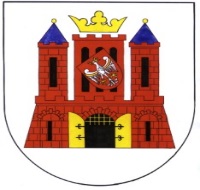 BURMISTRZ MIASTA GUBINAOGŁOSZENIE O ODWOŁANIU PRZETARGU NA SPRZEDAŻ NIERUCHOMOŚCI

Burmistrz Miasta Gubina, działając na podstawie art. 38 ust. 4 ustawy z dnia 21 sierpnia 1997 roku o gospodarce nieruchomościami (t. j. Dz. U. z 2016 r. poz. 2147 ze zmianami) odwołuje pierwszy przetarg ustny nieograniczony na sprzedaż niezabudowanej nieruchomości gruntowej z przeznaczeniem pod budownictwo produkcyjno – usługowe, położonej w obrębie 10 m. Gubina przy ulicy Legnickiej, oznaczonej jako działki nr 78/2, 78/3, 78/4, 79 i 80 o łącznej pow. 6,5473 ha, dla której Sąd Rejonowy w Krośnie Odrzańskim, VI Zamiejscowy Wydział Ksiąg Wieczystych z siedzibą w Gubinie prowadzi księgę wieczysta nr ZG2K/00011598/7.Przetarg ogłoszony był na dzień 14 września 2017 roku. 

Przyczyną odwołania przetargu jest przeznaczenie przedmiotowej nieruchomości do zamiany.
Niniejsze ogłoszenie zostanie podane do publicznej wiadomości poprzez wywieszenie go na tablicy ogłoszeń Urzędu Miejskiego w Gubinie, na stronach internetowych www.bip.gubin.pl oraz www.przetargi-komunikaty.pl. 